Groupwork III    Below is a table of values of an invertible function f(x) and the graph of a function g(x).   Use these to answer the following questions.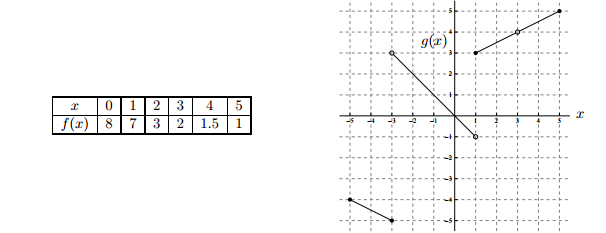   Give one number in the interval [-5, 5] that is not in the domain of g.   Give one number in the interval [-5, 5] that is not in the domain of g-1.  Evaluate f(f(5))  Evaluate  g-1(f-1(1))  (a)   Carefully state the Squeeze Theorem.  (Include the case when x→∞.)  Using our result for  compute   Using an appropriate table (for example, letting x = 0.1, 0.01, 0.001, etc.) determine (to the nearest tenth) the behavior of the function   as x approaches 0.   (Show your work!)(b)  Find (b)  Find   Suppose that      Find xf(x)10.10.010.0010.00010.000010.000005